Computing 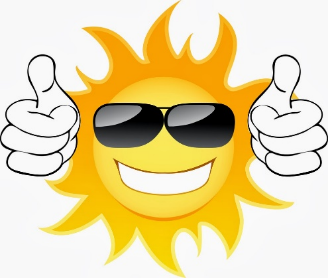 This term we are practicing writing text documents. As Summer is coming it would be great to create an information page on Purple Mash on Sun safety. You can use the computer/Ipad to do this. I have set it as a 2Do on Purple Mash.Here is a fun video on 5 ways to help us keep safe in the sun.Slip, Slop, Slap, Seek and Slide - SunSmart Sid the Seagull Videohttps://www.youtube.com/watch?v=WOv5HGOJYTA 